ฝึกซ้อมขบวนพาเหรด การแข่งขันกีฬาสี คลองมะนาวเกมส์ณ  โรงเรียนบ้านคลองมะนาววันพุธ ที่ 27 ธันวาคม พ.ศ. 2560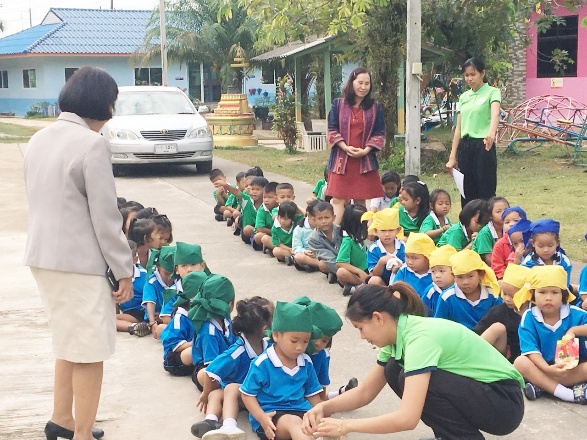 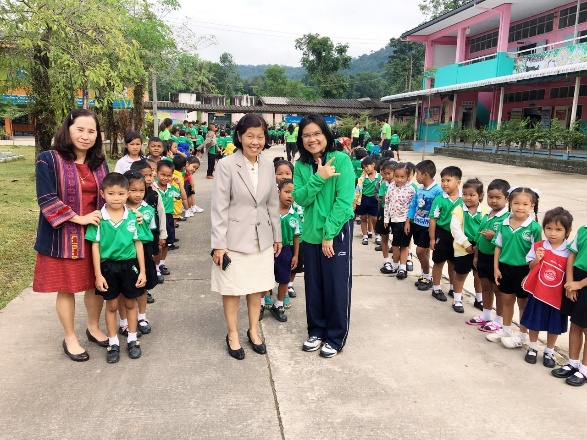 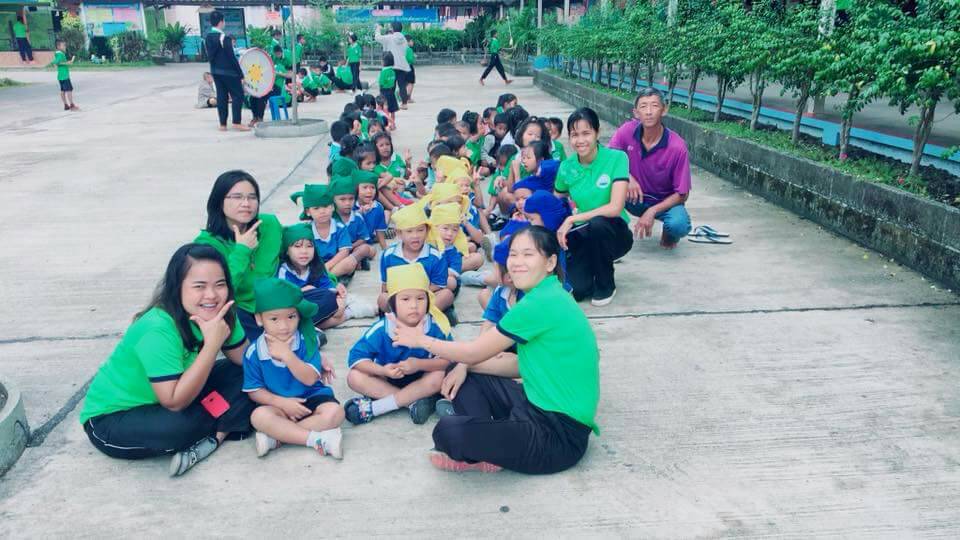 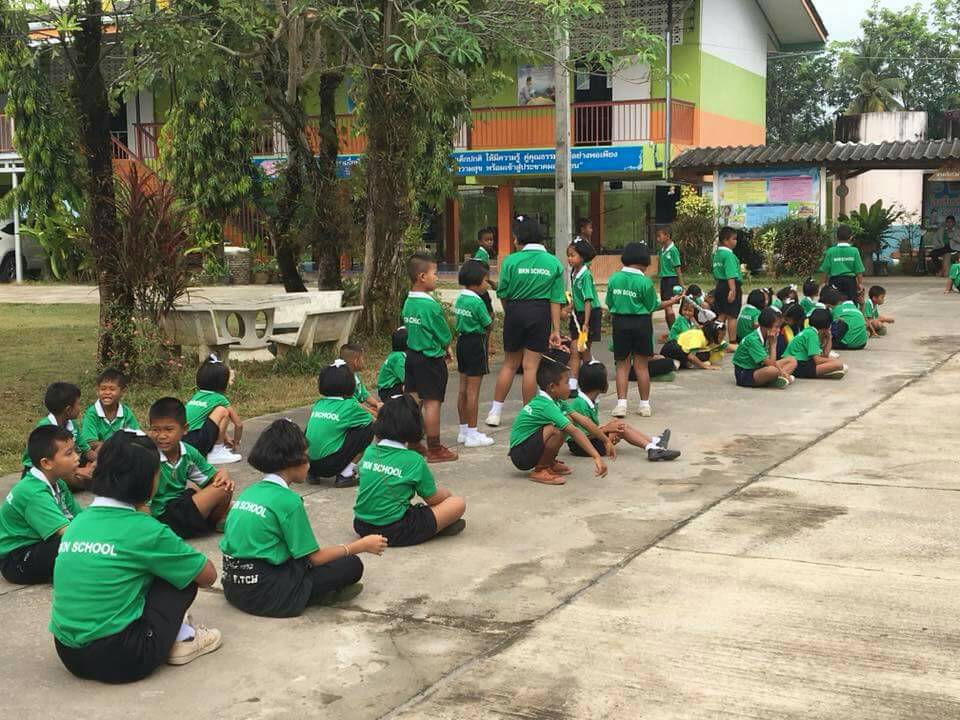 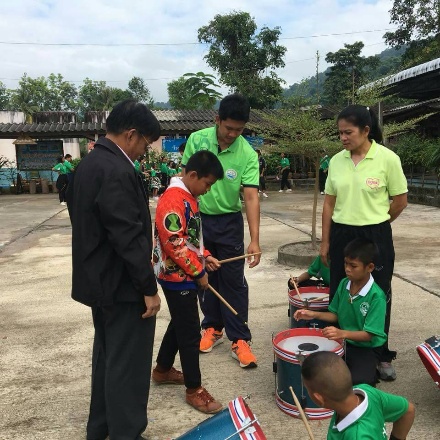 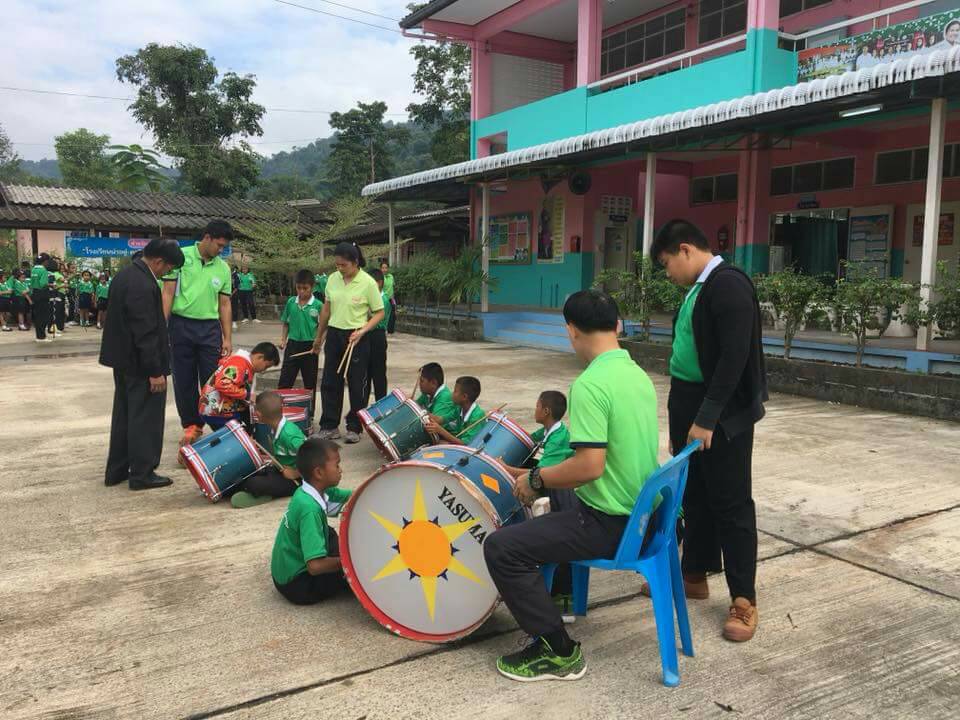 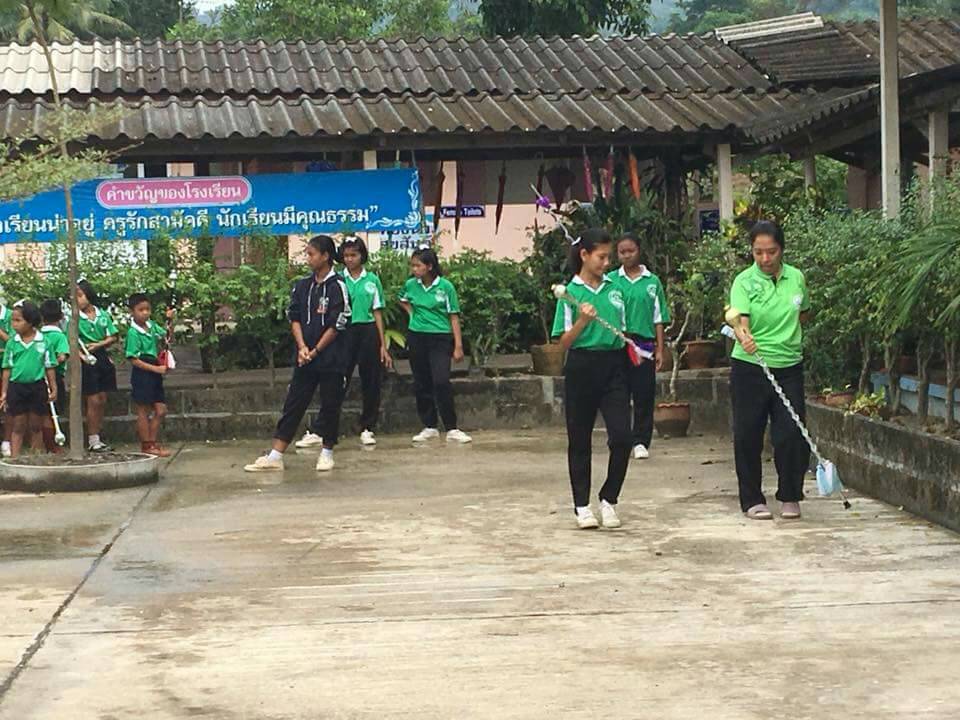 